  Ҡ А Р А Р						    ПОСТАНОВЛЕНИЕ        «27»  июль  2020 й.                  № 70                               «27» июль  2020г.   Об аннулировании сведений об адресах в государственном адресном реестреРуководствуясь Федеральным законом от 06.10.2003 № 131-ФЗ "Об общих принципах организации местного самоуправления в Российской Федерации", Федеральным законом от 28.12.2013 № 443-ФЗ "О федеральной информационной адресной системе и о внесении изменений в Федеральный закон "Об общих принципах организации местного самоуправления в Российской Федерации", Постановление Правительства РФ от 22.05.2015 № 492 "О составе сведений об адресах, размещаемых в государственном адресном реестре, порядке межведомственного информационного взаимодействия при ведении государственного адресного реестра, о внесении изменений и признании утратившими силу некоторых актов Правительства Российской Федерации" по результатам инвентаризации сведений, содержащихся в государственном адресном реестре (ГАР), выявлены сведения о неактуальных, неполных и недостоверных сведениях об адресах, в связи с чемПОСТАНОВЛЯЮ:1.Аннулировать следующие сведения об объектах адресации в ГАР:1.1. Российская Федерация, Республика Башкортостан, Шаранский муниципальный район, Сельское поселение Мичуринский сельсовет, село Шаранбаш-Князево, улица Габдуллы Тукая, домовладение 2 корпус 2;Уникальный номер адреса объекта адресации в ГАР: 0f917f47-7da5-4c1b-a45b-aee7033d48591.2. Российская Федерация, Республика Башкортостан, Шаранский муниципальный район, Сельское поселение Мичуринский сельсовет, село Шаранбаш-Князево, улица Центральная, домовладение 19 корпус 1;Уникальный номер адреса объекта адресации в ГАР: fa60b630-9386-4829-a48f-667fec63a6e2 1.3. Российская Федерация, Республика Башкортостан, Шаранский муниципальный район, Сельское поселение Мичуринский сельсовет, село Шаранбаш-Князево, улица Центральная, домовладение 21 корпус 1; Уникальный номер адреса объекта адресации в ГАР: f2fa5fd7-ea68-43a3-a755-b07291a89c1d1.4.  Российская Федерация, Республика Башкортостан, Шаранский муниципальный район, Сельское поселение Мичуринский сельсовет, село Шаранбаш-Князево, улица Центральная, домовладение 31 корпус 1;Уникальный номер адреса объекта адресации в ГАР: fb1d6b9e-08d2-408e-b7c7-7ef640d67ef61.5. Российская Федерация, Республика Башкортостан, Шаранский муниципальный район, Сельское поселение Мичуринский сельсовет, село Новые Карьявды, улица Луговая, домовладение 3а;Уникальный номер адреса объекта адресации в ГАР: a7dc305d-8c4c-4e96-9f20-19fe21b4b35f1.6. Российская Федерация, Республика Башкортостан, Шаранский муниципальный район, Сельское поселение Мичуринский сельсовет, село Новые Карьявды, улица Луговая, домовладение 3б;Уникальный номер адреса объекта адресации в ГАР:  4a7380bf-6c99-41b0-b519-15af2f68d2531.7. Российская Федерация, Республика Башкортостан, Шаранский муниципальный район, Сельское поселение Мичуринский сельсовет, село Новые Карьявды, улица Луговая, домовладение 5а;Уникальный номер адреса объекта адресации в ГАР: 803e1aab-e393-49d7-bf8f-59fea4c601b41.8. Российская Федерация, Республика Башкортостан, Шаранский муниципальный район, Сельское поселение Мичуринский сельсовет, село Новые Карьявды, улица Луговая, домовладение 5б;Уникальный номер адреса объекта адресации в ГАР: a850c0c1-3feb-4d28-a8a8-96e222e2d92b1.9. Российская Федерация, Республика Башкортостан, Шаранский муниципальный район, Сельское поселение Мичуринский сельсовет, село Новоюмашево,  улица Центральная,  домовладение 16а;Уникальный номер адреса объекта адресации в ГАР: 6aacada7-ce58-49d6-b81a-28d6289feed61.10. Российская Федерация, Республика Башкортостан, Шаранский муниципальный район, Сельское поселение Мичуринский сельсовет, село Новоюмашево,  улица Центральная,  домовладение 17 корпус 1;Уникальный номер адреса объекта адресации в ГАР: bea7603c-109a-481b-9005-7a4689feb5bd1.11. Российская Федерация, Республика Башкортостан, Шаранский муниципальный район, Сельское поселение Мичуринский сельсовет, село Новоюмашево,  улица Центральная,  домовладение 17 корпус 2;Уникальный номер адреса объекта адресации в ГАР: 72df1dff-d68b-4586-8e7c-dd6b58ecffa51.12. Российская Федерация, Республика Башкортостан, Шаранский муниципальный район, Сельское поселение Мичуринский сельсовет, село Новоюмашево,  улица Центральная,  домовладение 42;Уникальный номер адреса объекта адресации в ГАР: 70c585af-4747-4344-8aa3-cfb34dbca1341.13. Российская Федерация, Республика Башкортостан, Шаранский муниципальный район, Сельское поселение Мичуринский сельсовет, село Новоюмашево,  улица Центральная,  домовладение 42Б;Уникальный номер адреса объекта адресации в ГАР: 3e8d651a-a3f5-4a12-928f-19f3610988a41.14. Российская Федерация, Республика Башкортостан, Шаранский муниципальный район, Сельское поселение Мичуринский сельсовет, село Мичуринск,  переулок Школьный,  домовладение 2;Уникальный номер адреса объекта адресации в ГАР: 3dde13df-cf07-4d7d-a32e-5b82d323d0131.15. Российская Федерация, Республика Башкортостан, Шаранский муниципальный район, Сельское поселение Мичуринский сельсовет, село Мичуринск,  переулок Школьный,  домовладение 4;Уникальный номер адреса объекта адресации в ГАР: c5a000f2-10e2-49fb-8707-5900dfa8f65e1.16. Российская Федерация, Республика Башкортостан, Шаранский муниципальный район, Сельское поселение Мичуринский сельсовет, деревня Тимирово,  улица Центральная,  владение 28;Уникальный номер адреса объекта адресации в ГАР: 7ed26fe9-aec2-4fac-b9a0-956cf00d08a51.17. Российская Федерация, Республика Башкортостан, Шаранский муниципальный район, Сельское поселение Мичуринский сельсовет, деревня Покровка,  улица Восточная,  домовладение 4;Уникальный номер адреса объекта адресации в ГАР: 44736140-7927-49e1-bf92-f533b0a819ce1.18. Российская Федерация, Республика Башкортостан, Шаранский муниципальный район, Сельское поселение Мичуринский сельсовет, деревня Покровка,  улица Восточная,  домовладение 11;Уникальный номер адреса объекта адресации в ГАР: fefbffe9-029f-42fe-97d7-48031fb000661.19. Российская Федерация, Республика Башкортостан, Шаранский муниципальный район, Сельское поселение Мичуринский сельсовет, деревня Папановка,  улица Интернациональная,  домовладение 5а;Уникальный номер адреса объекта адресации в ГАР: 7cde7768-9aba-4f33-bf3a-acbb9f8052b61.20. Российская Федерация, Республика Башкортостан, Шаранский муниципальный район, Сельское поселение Мичуринский сельсовет, деревня Папановка,  улица Интернациональная,  домовладение 5б;Уникальный номер адреса объекта адресации в ГАР: f97ffcb8-0ee7-4bed-886d-d1674545c7dc1.21. Российская Федерация, Республика Башкортостан, Шаранский муниципальный район, Сельское поселение Мичуринский сельсовет, деревня Папановка,  улица Интернациональная,  домовладение 13;Уникальный номер адреса объекта адресации в ГАР: 9ebbd44f-7240-4682-afde-b8d9f00777ba1.22. Российская Федерация, Республика Башкортостан, Шаранский муниципальный район, Сельское поселение Мичуринский сельсовет, деревня Папановка,  улица Молодежная,  домовладение 7б;Уникальный номер адреса объекта адресации в ГАР: b1c75947-0f4f-4a4d-8958-ae92f8d189581.23. Российская Федерация, Республика Башкортостан, Шаранский муниципальный район, Сельское поселение Мичуринский сельсовет, деревня Папановка,  улица Центральная,  домовладение 31б;Уникальный номер адреса объекта адресации в ГАР: 2e83a603-dd2e-4874-97b6-66b57f45bbef1.24. Российская Федерация, Республика Башкортостан, Шаранский муниципальный район, Сельское поселение Мичуринский сельсовет, деревня Булансаз,  улица Центральная,  домовладение 2 корпус 1;Уникальный номер адреса объекта адресации в ГАР: f9c8bedb-2a2d-4a55-99ee-69fc4f3f80bc2. Контроль за исполнением настоящего Постановления оставляю за собой.И.о.главы сельского поселения                                              А.И.НизаеваБАШКОРТОСТАН  РЕСПУБЛИКАҺЫШаран районымуниципаль районыныңМичурин ауыл  советыауыл  биләмәһе хакимиәте	452638, Мичуринск ауылы, 	Урман-парк урамы ,  12тел.(34769)  2-44-48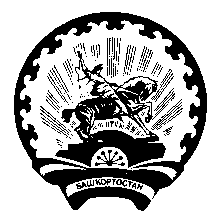 РЕСПУБЛИКА БАШКОРТОСТАН Администрация сельского поселенияМичуринский сельсоветмуниципального районаШаранский район  452638,с. Мичуринск, ул. Лесопарковая ,12  тел.(34769) 2-44-48